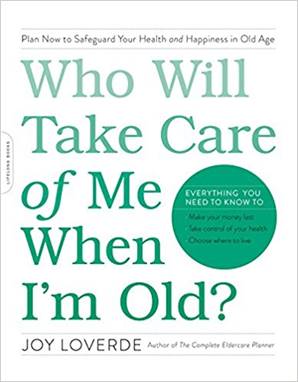 BEAT THE ODDS TO AGE IN PLACE CHECKLISTWho Will Take Care of Me When I’m Old?Make a list the following:Financial challenges of aging in place:________________________________________________________________________________________________________________________________Social challenges of aging in place:________________________________________________________________________________________________________________________________Service challenges of aging in place:____________________________________________________________________________________________________Location challenges of aging in place: ________________________________________________________________Check off the following tasks upon completion:           I have explored resources to manage the financial challenges.          I have explored resources to manage the social challenges._____ I have explored resources to manage the service challenges._____ I have explored resources to manage the location challenges._____Financial challenges are resolved. _____Social challenges are resolved.           Services challenges are resolved. _____ Location challenges are resolved. _____ I have determined that I can age in place and have reviewed the chapter             in this book called “Bring Livability Home,” which begins on page 103. _____ I understand that my current housing will not serve me in the long run, and            have reviewed the chapter in this book titled “Moving On,” which begins on            page 119.